Recibimos la visita de los trabajadores del 112, hacemos un visionado de un vídeo explicativo sobre el tema y recibimos unas pautas básicas de actuación en caso de urgencia: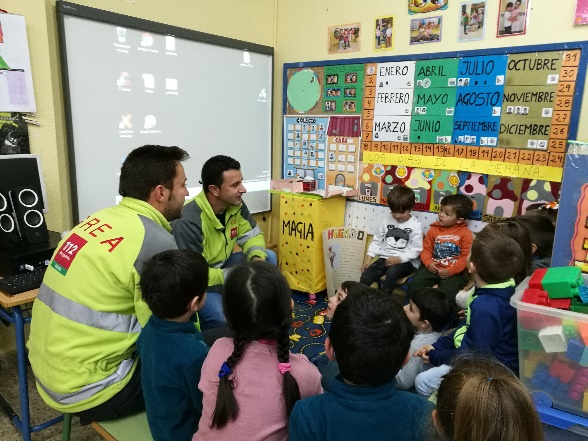 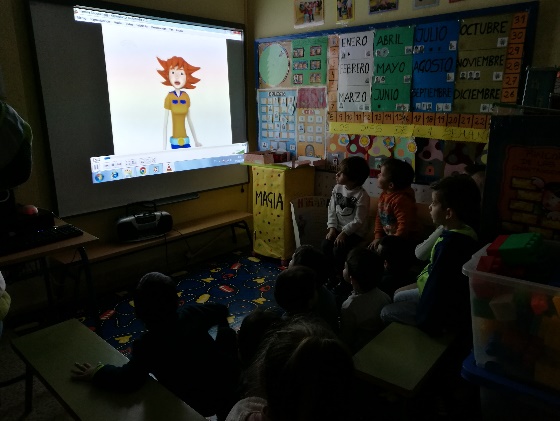 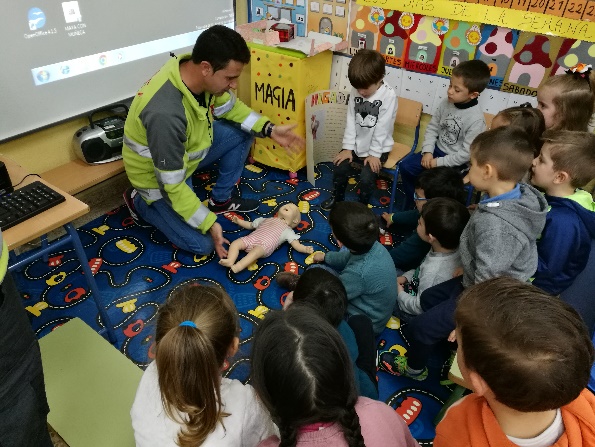 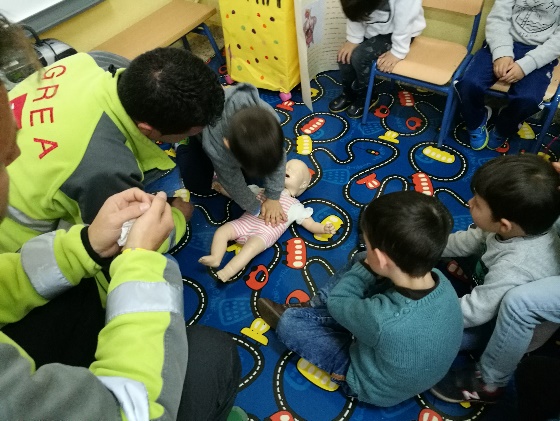 